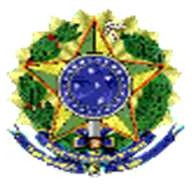 REPÚBLICA FEDERATIVA DO BRASIL MINISTÉRIO DO ESPORTESECRETARIA NACIONAL DE ESPORTE AMADOR, EDUCAÇÃO, LAZER E INCLUSÃO SOCIALDIRETORIA DE ESPORTE AMADOR, LAZER E INCLUSÃO SOCIALBriefing do Edital Público “Programa Esporte e Lazer da Cidade – PELC”O Edital e os Proponentes:O Edital foi idealizado para atender as cinco regiões brasileiras, por meio dos Estados, Prefeituras Municipais e o Distrito Federal.Objetivo Geral do Programa: Democratizar o acesso ao lazer e ao esporte recreativo. Objetivos Específicos do Programa:Nortear ações voltadas para públicos diferenciados (faixa etária, gênero, raça, etnia, e orientação sexual, pessoas com deficiência, entre outros) nos núcleos de lazer e esporte recreativo;Estimular a gestão participativa entre os atores locais direta e indiretamente envolvidos;Estimular a implementação de metodologia participativa e democrática para o desenvolvimento de políticas públicas intersetoriais de lazer e esporte recreativo;Promover a formação inicial e estimular a formação continuada dos agentes sociais e gestores municipais de lazer e esporte recreativo;Valorizar e fortalecer a cultura local na apropriação do direito ao lazer e ao esporte recreativo;Promover a ressignificação e a qualificação de espaços e equipamentos públicos de lazer e esporte recreativo;Democratizar o acesso ao lazer e esporte recreativo, privilegiando as comunidades menos favorecidasFinalidade:O Programa Esporte e Lazer da Cidade – PELC, criado em 2003, tem por finalidade, além de proporcionar a prática de atividades físicas, culturais e de lazer que envolvem todas as faixas etárias, incluindo pessoas com deficiência, estimular a convivência social, a formação de gestores e lideranças comunitárias, fomenta a pesquisa e a socialização do conhecimento, contribuindo para que o esporte e o lazer sejam tratados como políticas públicas e direitos de todos.5 – Justificativa:O PELC tem por meta garantir o acesso às práticas e aos conhecimentos sobre esporte e lazer a todos os cidadãos brasileiros por meio de ações educativas na perspectiva da emancipação humana e do desenvolvimento comunitário, valorizando a diversidade cultural e as práticas esportivas e de lazer, em especial as de criação nacional.6 - Público alvo:7 - Meta do Edital – Regionalização da Politica de Esporte Amador, de Lazer e Inclusão Social:Será selecionada uma proposta por entidade.8 – Cronograma das Ações:O projeto será desenvolvido durante 14 meses, sendo: - 02 meses de estruturação (contratação dos recursos humanos, aquisição dos itens, divulgação e inscrições nas comunidades); - 12 meses de desenvolvimento das oficinas de Skate, formação continuada, promoção de eventos, monitoramento e avaliação das ações; - 02 meses para encerramento de pagamentos, formulação de relatórios e prestação de contas final. 9 - Funcionamento dos núcleos e meta de beneficiados:O núcleo deve ter 400 atendimentos em oficinas dos diversos conteúdos culturais do lazer, podendo o mesmo beneficiado participar de várias oficinas. Devendo ser apresentado a quantidade de oficinas e seus respectivos números de participantes. O Número de atendimentos em Comunidades e Povos Tradicionais e Povos Indígenas podem ser menores levando em conta a realidade populacional local.10 – Investimentos:Recuros Humanos e Encargos trabalhistas – R$ 380.800,00Coordenador Pedagógico; 01 Coordenador de Núcleo; 01 Coordenador de; 06 Instrutor/Monitor Material de Consumo/Esportivo - R$ 20.000,00Uniforme - R$ 33.500,00Material Permanente - R$ 3.500,00Realização de Eventos - R$ 16.700,00Valor Total do Núcleo: R$ 454.500,00Valor total Edital/atendimento: R$ 11.900.000,00  11 - Data lançamento do Edital: 30/05/2023ProgramaPúblico-alvoFaixa EtáriaMeta por núcleo:Programa Esporte e Lazer da Cidade – PELCCrianças, adolescentes, jovens, adultos, idosos e pessoas com deficiência. .A partir de 06 anos400 atendimentos em oficinasEtapasDescrição da EtapaPRAZOS1Publicação do Edital de Chamamento Público. 30/05/20232Envio das propostas pelos Entes Públicos 01/06/2023 a 30/06/20233Etapa competitiva de habilitação 03/07/2023 a 07/07/20234Avaliação de mérito das propostas pela Comissão de Seleção.12/07/2023 a 18/07/20235Divulgação do resultado preliminar.20/07/20236Interposição de recursos contra o resultado preliminarAté o dia 27/07/20237Análise dos recursos pela Comissão de Seleção.Até o dia 02/08/20238Homologação e publicação do resultado definitivo da fase de seleção, com divulgação das decisões recursais proferidas (se houver).07/08/2023